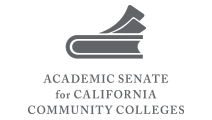 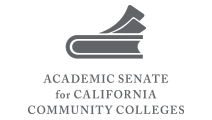 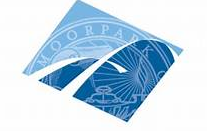 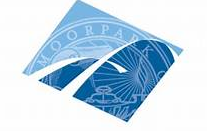 MOORPARK COLLEGEACADEMIC SENATE SCHOLARSHIPSSpring 2019To: All Faculty From: Renée Butler, Academic Senate Treasurer/Scholarship Workgroup Chair	on behalf of the Academic Senate Scholarship WorkgroupThe Academic Senate Council invites you to nominate a student for this year’s scholarships. This year the Academic Senate will award up to three $500 scholarships, funded through the voluntary Academic Senate donations from Moorpark College faculty.The Academic Senate scholarship recognizes continuing or transferring students who exemplify what it means to be an outstanding Moorpark College student. The criteria guiding the selection process are: academic achievementcontributions to the college and communitycommitment to studytranscriptTo qualify for this scholarship, a student must be nominated by a faculty member. Students must also meet these minimum requirements: 3.0 cumulative GPA or highera minimum of 30 units completed at Moorpark College by the end of last fall semester, 2018. To nominate a student complete the AS Scholarship Nomination form and give it to the student. Note: faculty do not submit a letter of nomination—they just fill out the nomination form and the student does the rest.  Please give your nomination form to the student you are nominating as soon as possible. Students will have until 4 PM on (?), 2019 to complete and submit their applications. Further information for faculty ~ Rules for Academic Senate Scholarship Judging Panel: The judging panel shall be made up of no less than three members of the Senate Council, in addition to one Academic Senate officer who shall act as Scholarship Workgroup Chair. No member of the judging panel may nominate a student. All applicants’ names shall be deleted by the Scholarship Workgroup Chair and replaced by a number. The Scholarship Workgroup Chair shall not vote in the process except to break a tie. Please contact me if you have any questions.  Thank you in advance for participating in the Academic Senate Scholarships.	Renée Butler	Academic Senate Treasurer/Scholarship Workgroup Chair	(805) 553-4726	dbutler@vcccd.edu